Назив евиденције: Сертификат о испуњености услова за обављање одржавања подсистема енергија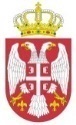 Република СрбијаДИРЕКЦИЈА ЗА ЖЕЛЕЗНИЦЕР. бр.Носилац исправеДатум издавањаРок важењаУслови из Прилога 1 ПравилникаОстало1.Инфраструктура железнице Србије а.д.Београд29.03.201729.03.20221,2,3,42.ЈП ЕПС Огранак ТЕНТОбреновац19.07.201710.07.20221,2,3,4